Application Deadline: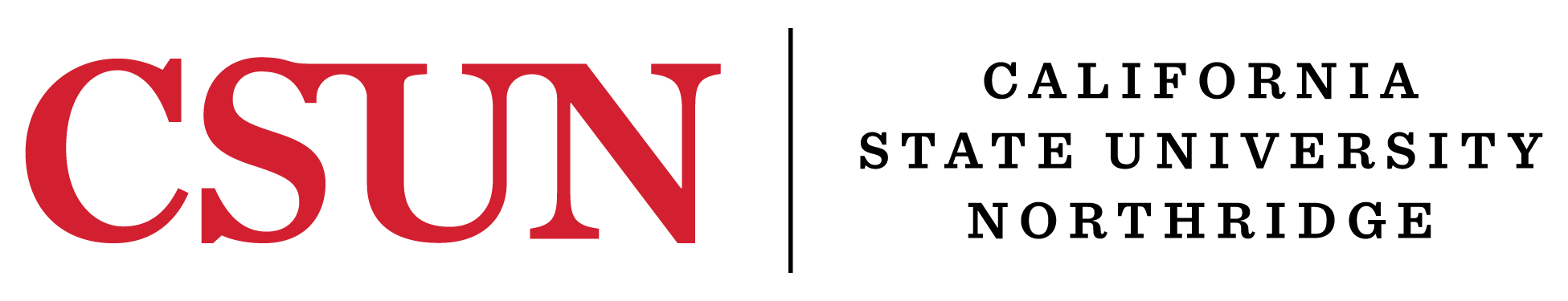 Monday, March 25, 2019 by 4:30 PMDepartment of History 2019 Scholarship Application1.    APPLICANT INFORMATIONDate:				 Name:														            Last                                            		  	First                                 			     M.I.Email:								        @my.csun.eduResidency (select one):          in-state      out-of-state      internationalName of 1st Faculty Recommender:										Name of 2nd Faculty Recommender:										2.   SELECT YOUR SCHOLARSHIP(S)      Please check all scholarships for which you wish to be considered: The Baur Scholarships The Charles Macune Award The Christine and Albert Zoraster Fellowship The Daughters of the American Revolution Scholarship The Ethel Eichenberger Bruce and William John Bruce Memorial Award  The Jim Sefton Scholarship The Los Angeles City Historical Society Scholarship The Michael Patterson Scholarship The Rena Vassar Fellowship The Ricci-Lothrop Scholarship The Robert Bailey Memorial Award The Ron Davis Award for US Southern History The Stelck Memorial Award Best undergraduate paper Best graduate paper3.   PERSONAL STATEMENT      Write your Personal Statement.4.   SUBMITSubmit this Scholarship Application, along with your Personal Statement, to The Department of History by email (history@csun.edu) or in person (ST 610).The deadline to submit your application is MONDAY, MARCH 25, 2019 by 4:30PM.No late applications will be considered.